О внесении изменений в решение Совета сельского поселения «Грива» «О бюджете муниципального образования сельского поселения «Грива» на 2017 год и плановый период 2018 и 2019 годов»Совет  сельского поселения «Грива» РЕШИЛ:	                            1.  Внести в решение Совета сельского поселения «Грива» от 22.12.2016 № 4-3/19 «О бюджете муниципального образования сельского поселения «Грива» на 2017 год и плановый период 2018 и 2019 годов» следующие изменения: Статью 1 изложить в следующей редакции:«1. Утвердить основные характеристики бюджета муниципального образования сельского поселения «Грива» на 2017 год:	общий объем доходов в сумме 2366,1 тыс. руб.;	общий объем расходов в сумме 2370,9 тыс. руб.;         Дефицит в сумме 4,8 тыс. руб.          2. Приложение 1 к решению Совета сельского поселения «Грива» «О бюджете муниципального образования сельского поселения «Грива» на 2017 год и плановый период 2018 и 2019 годов» изложить в редакции согласно приложению 1 к настоящему решению.3. Приложение 3 к решению Совета сельского поселения «Грива» «О бюджете муниципального образования сельского поселения «Грива» на 2017 год и плановый период 2018 и 2019 годов» изложить в редакции согласно приложению 2 к настоящему решению.4. Приложение 5 к решению Совета сельского поселения «Грива» «О бюджете муниципального образования сельского поселения «Грива» на 2017 год и плановый период 2018 и 2019 годов» изложить в редакции согласно приложению 3 к настоящему решению.5. Приложение 7 к решению Совета сельского поселения «Грива» «О бюджете муниципального образования сельского поселения «Грива» на 2017 год и плановый период 2018 и 2019 годов» изложить в редакции согласно приложению 4 к настоящему решению.2. Настоящее решение вступает в силу со дня его официального обнародования.Глава сельского поселения «Грива»                                                А. В. ЗыряновСовет сельскогопоселения «Грива»Совет сельскогопоселения «Грива»Совет сельскогопоселения «Грива»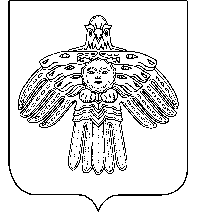 «Грива»сикт овмöдчöминсаСöвет«Грива»сикт овмöдчöминсаСöветРЕШЕНИЕПОМШУÖМот30 октября2017 г.№ № 4-15/40	(Республика Коми , с. Грива)	(Республика Коми , с. Грива)	(Республика Коми , с. Грива)